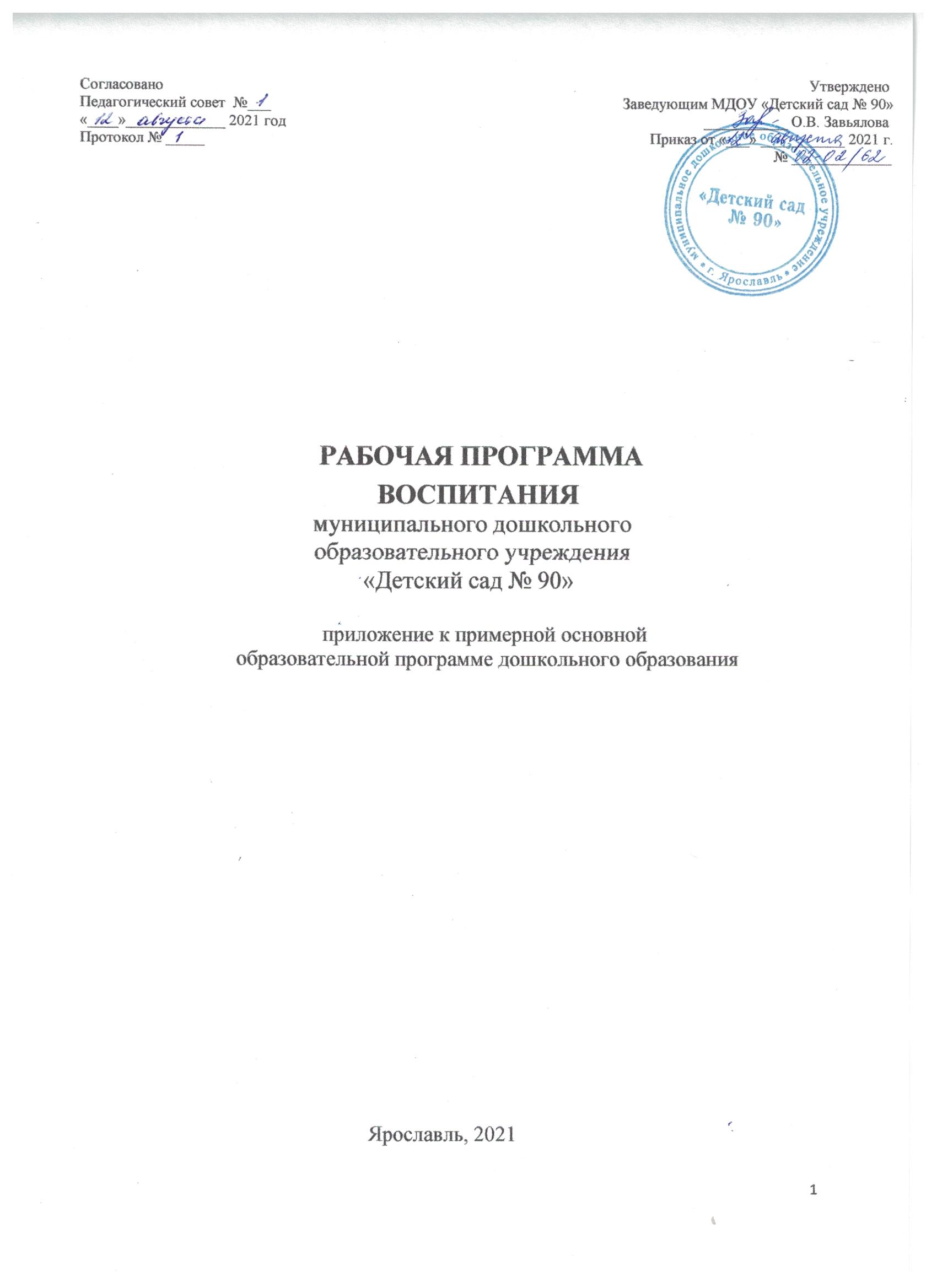 ЦЕЛЕВОЙ РАЗДЕЛПояснительная запискаРабочая программа воспитания муниципального дошкольного образовательного учреждения «Детский сад № 90» (далее – Рабочая программа воспитания) определяет содержание и организацию воспитательной работы муниципального дошкольного образовательного учреждения «Детский сад  № 90».Программа разработана на основании следующих нормативных правовых документов, регламентирующих функционирование системы дошкольного образования в Российской Федерации:Федеральный закон от 29.12.2012г. № 273-ФЗ (ред. от 31.07.2020) «Об образовании в Российской Федерации» (с изм. и доп., вступ. в силу с 01.09.2020).Приказ Министерства образования и науки Российской Федерации от 17.10.2013г.№1155 «Об утверждении федерального государственного образовательного стандарта дошкольного образования».Указ Президента Российской Федерации от 07 мая 2018 года № 204 «О национальных целях и стратегических задачах развития Российской Федерации на период до 2024 года» (далее – Указ Президента Российской Федерации).Концепция духовно – нравственного развития и воспитания личности гражданина России.Стратегия развития воспитания в Российской Федерации на период до 2025 года (утверждена распоряжением Правительства РФ от 29.05.2015 № 996-р).Государственная программа РФ «Развитие образования» (2018-2025 годы). Утверждена постановлением Правительства Российской Федерации от 26 декабря 2017 г. № 1642.Национальный проект «Образование» (утвержден президиумом Совета при Президенте Российской Федерации по стратегическому развитию и национальным проектам (протокол от 24 декабря 2018 г.N 16).Федеральный закон от 31 июля 2020 года № 304-ФЗ «О внесении изменений в Федеральный закон «Об образовании в Российской Федерации» по вопросам воспитания обучающихся».Программа разработана в соответствии с требованиями Федерального закона «Об образовании в Российской Федерации» и Федерального государственного образовательного стандарта дошкольного образования (далее - ФГОС, Стандарт), с учетом: «Примерной программы воспитания», которая была разработана сотрудниками Института стратегии развития образования РАО в рамках государственного задания и одобрена решением Федерального учебно-методического объединения по общему образованию (протокол от 2 июня 2020 г. № 2/20).Программа является приложением к основной образовательной программы, реализуемой в МДОУ «Детский сад № 90» и призвана помочь всем участникам образовательных отношений реализовать воспитательный потенциал совместной деятельности.Особенности воспитательного процесса в детском садуПрограмма учитывает условия, существующие в дошкольном учреждении, индивидуальные особенности, интересы, потребности воспитанников и их родителей.Процесс воспитания в ДОУ основывается на общепедагогических принципах, изложенных в ФГОС дошкольного образования (Раздел I, пункт 1.2.):поддержка разнообразия детства;сохранение уникальности и самоценности детства как важного этапа в общем развитии человека, самоценность детства - понимание (рассмотрение) детства как периода жизни значимого самого по себе, без всяких условий; значимого тем, что происходит с ребенком сейчас, а не тем, что этот период есть период подготовки к следующему периоду;поддержка разнообразия детства;сохранение уникальности и самоценности детства как важного этапа в общем развитии человека, самоценность детства - понимание (рассмотрение) детства как периода жизни значимого самого по себе, без всяких условий; значимого тем, что происходит с ребенком сейчас, а не тем, что этот период есть период подготовки к следующему периоду;личностно-развивающий и гуманистический характер взаимодействия взрослых (родителей (законных представителей), педагогических и иных работников Учреждения) и детей;уважение личности ребенка.МДОУ Детский сад «Детский сад  № 90» - учреждение с многолетней историей, и в тоже время современное, динамично развивающееся образовательное учреждение, в котором сохраняются лучшие традиции прошлого, осуществляется стремление к современному и инновационному будущему. Задачи воспитания реализуются в течение всего времени нахождения ребенка в детском саду: в процессе ООД, режимных моментов, совместной деятельности с детьми и индивидуальной работы.Основные традиции воспитательного процесса в ДОУ:Стержнем годового цикла воспитательной работы являются общие для всего детского сада событийные мероприятия, в которых участвуют дети разных возрастов. Межвозрастное взаимодействие дошкольников способствует их взаимообучению и взаимовоспитанию. Общение младших по возрасту ребят со старшими создает благоприятные условия для формирования дружеских отношений, положительных эмоций, проявления уважения, самостоятельности. Это дает больший воспитательный результат, чем прямое влияние педагога.Детская художественная литература и народное творчество традиционно рассматриваются педагогами ДОУ в качестве наиболее доступных и действенных в воспитательном отношении видов искусства, обеспечивающих развитие личности дошкольника в соответствии с общечеловеческими и национальными ценностными установками.Воспитатели и специалисты ДОУ ориентированы на организацию разнообразных форм детских сообществ: кружки, творческие студии и др. которые обеспечивают полноценный опыт социализации детей.Коллективное планирование, разработка и проведение общих мероприятий. В ДОУ существует практика создания творческой группы педагогов, которые оказывают консультационную, психологическую, информационную и технологическую поддержку своим коллегам в организации воспитательных мероприятий.В детском саду создана система методического сопровождения педагогических инициатив семьи. Организовано единое с родителями образовательное пространство для обмена опытом, знаниями, идеями, для обсуждения и решения конкретных воспитательных задач. Именно педагогическая инициатива родителей стала новым этапом сотрудничества с ними, показателем качества воспитательной работы.Ведущей в воспитательном процессе является игровая деятельность. Игра широко используется как самостоятельная форма работы с детьми и как эффективное средство и метод развития, воспитания и обучения в других организационных формах.Приоритет отдается творческим играм (сюжетно-ролевые, строительно- конструктивные, игры-драматизации и инсценировки, игры с элементами труда и художественно деятельности) и игры с правилами (дидактические, интеллектуальные, народные подвижные, хороводные и т.п.).Отдельное внимание уделяется самостоятельной деятельности воспитанников. Ее содержание и уровень зависят от возраста и опыта детей, запаса знаний, умений и навыков, уровня развития творческого воображения, самостоятельности, инициативы, организаторских способностей, атакже от имеющейся материальной базы и качества педагогического руководства. Организованное проведение этой формы работы обеспечивается как непосредственным, таки опосредованным руководством со стороны воспитателя.Индивидуальная работа с детьми всех возрастов проводится в свободные часы (во время утреннего приема, прогулок и т.п.) в помещениях и на свежем воздухе. Она организуется с целью активизации пассивных воспитанников, организации дополнительных занятий с отдельными детьми, которые нуждаются в дополнительном внимании и контроле, например, часто болеющими, хуже усваивающими образовательный материал при фронтальной работе и т.д.Воспитательный процесс в ДОУ организуется в развивающей среде, которая образуется совокупностью природных, предметных, социальных условий и пространством собственного «Я» ребенка. Среда обогащается за счет не только количественного накопления, но и через улучшение качественных параметров: эстетичности, гигиеничности, комфортности, функциональной надежности и безопасности, открытости изменениями динамичности, соответствия возрастным и половым особенностям детей, проблемной насыщенности и т.п. Воспитатели заботятся о том, чтобы дети свободно ориентировались в созданной среде, имели свободный доступ ко всем его составляющим, умели самостоятельно действовать в нем, придерживаясь норм и правил пребывания в различных помещениях и пользования материалами, оборудованием.Большое внимание в воспитательном процессе ДОУ уделяется физическому воспитанию и развитию воспитанников. Успех этого направления зависит от правильнойорганизации режима дня, двигательного, санитарно-гигиенического режимов, всех форм работы с детьми и других факторов. Двигательный режим в течение дня, недели определяется комплексно, в соответствии с возрастом детей. Оптимизация двигательного режима обеспечивается путем проведения различных подвижных, спортивных игр, упражнений, занятий физкультурой, организации детского туризма, самостоятельной двигательной деятельности и т.п.Значительное внимание в воспитании детей уделяется труду, как части нравственного становления. Воспитательная деятельность направлена на формирование эмоциональной готовности к труду, элементарных умений и навыков в различных видах труда, интереса к миру труда взрослых людей. Важным аспектом является индивидуальный и дифференцированный подходы к детской личности (учёт интересов, предпочтений, способностей, усвоенных умений, личностных симпатий при постановке трудовых заданий, объединении детей в рабочие подгруппы и т.д.) и моральная мотивация детского труда.Для МДОУ важно интегрировать семейное и общественное дошкольное воспитание, сохранить приоритет семейного воспитания, активнее привлекать семьи к участию в образовательном процессе.Цель и задачи воспитанияСовременный национальный воспитательный идеал - это высоконравственный, творческий, компетентный гражданин России, принимающий судьбу Отечества как свою личную, осознающий ответственность за настоящее и будущее своей страны, укоренённый в духовных и культурных традициях многонационального народа Российской Федерации.Исходя из этого воспитательного идеала, а также основываясь на базовых для нашего общества ценностях (таких как семья, труд, отечество, природа, мир, знания, культура, здоровье, человек) формулируется общая цель воспитания в МДОУ: личностное развитие воспитанников, проявляющееся:в усвоении ими знаний основных норм, которые общество выработало на основе этих ценностей (то есть, в усвоении ими социально значимых знаний);в развитии их позитивных отношений к этим общественным ценностям (то есть в развитии их социально значимых отношений);в приобретении ими соответствующего этим ценностям опыта поведения, опыта применения сформированных знаний и отношений на практике (то есть в приобретении ими опыта осуществления социально значимых дел).Данная цель ориентирует педагогов не на обеспечение соответствия личности ребенка единому уровню воспитанности, а на обеспечение позитивной динамики развития его личности. В связи с этим важно сочетание усилий педагога по развитию личности ребенка и усилий самого ребенка по своему саморазвитию. Их сотрудничество, партнерские отношения являются важным фактором успеха в достижении цели.Достижению поставленной цели воспитания дошкольников будет способствовать решение следующей системы задач:развитие социальных, нравственных, физических, интеллектуальных, эстетических качеств; создание благоприятных условий для гармоничного развития каждого ребенка в соответствии с его возрастными, гендерными, индивидуальными особенностями и склонностями;формирование общей культуры личности, в том числе ценностей здорового и устойчивого образа жизни, инициативности, самостоятельности и ответственности, активной жизненной позиции;развитие способностей и творческого потенциала каждого ребенка;организация содержательного взаимодействия ребенка с другими детьми, взрослыми и окружающим миром на основе гуманистических ценностей и идеалов, прав свободного человека;воспитание патриотических чувств, любви к Родине, гордости за ее достижения на основедуховно-нравственных и социокультурных ценностей и принятых в обществе правил и норм поведения в интересах человека, семьи, общества;воспитание чувства собственного достоинства в процессе освоения разных видов социальной культуры, в том числе и многонациональной культуры народов России и мира, умения общаться с разными людьми;объединение воспитательных ресурсов семьи и дошкольной организации на основе традиционных духовно-нравственных ценностей семьи и общества; установление партнерских взаимоотношений с семьей, оказание ей психолого-педагогической поддержки, повышение компетентности родителей (законных представителей) в вопросах воспитания, развития и образования детей.Принципы и подходы к формированию ПрограммыПринципы, по которым педагоги будут выстраивать воспитательную работу, соответствуют принципам ФГОС ДО и гуманистической педагогики:полноценное проживание ребенком всех этапов детства (младенческого, раннего и дошкольного возраста), обогащение (амплификация) детского развития;построение в деятельности на основе индивидуальных особенностей каждого ребенка;содействие и сотрудничество детей и взрослых, признание ребенка полноценным участником (субъектом) образовательных отношений;поддержка инициативы детей в различных видах деятельности;сотрудничество Организации с семьей;приобщение детей к социокультурным нормам, традициям семьи, общества и государства;формирование познавательных интересов и познавательных действий ребенка в различных видах деятельности;возрастная	адекватность	дошкольного	образования	(соответствие условий, требований, методов возрасту и особенностям развития).Значимые для реализации Программы характеристики особенностей развития детейДОУ работает в условиях - полного дня (12-часового пребывания) с 07.00 до 19.00 часов, в режиме 5-дневной рабочей недели.Одна из значимых характеристик - особенность современной социокультурной ситуации, в которой растут дошкольники. Суть её в культурной неустойчивости из-за смешения культур. В результате дети развиваются в многоязычной среде, наблюдаются разные образцы поведения, в том числе агрессивные, догматичные, которые нередко противоречат друг другу. Задача педагогов сформировать у детей базовую систему ценностей – основу морального, нравственного поведения в течение всей жизни.Реализация Программы осуществляется в форме игры, познавательной и исследовательской деятельности, в форме творческой активности, обеспечивающей художественно- эстетическое развитие ребенка, в организованной образовательной деятельности. Характер взаимодействия взрослых и детей: личностно-развивающий и гуманистический.Планируемые результаты освоения ПрограммыДля формулировки планируемых результатов Программы используются целевые ориентиры ФГОС, конкретизированные описанием личностных качеств ребенка, а также предпосылок универсальных учебных действий, регулятивных и личностныхПланируемые результаты Программы на основе целевых ориентиров ФГОС и содержания образовательных областей.На этапе окончания дошкольного детства ребенок:любит свою семью, принимает ее ценности;проявляет интерес к истории своей страны, своего края, своего народа и его традициям; эмоционально реагирует на государственные символы;осознает свои качества, индивидуальные особенности и возможности, способен к дифференцированной самооценке;имеет позитивное мировосприятие, проявляет оптимизм, обладает чувством эмоционального благополучия и комфорта;относится положительно к себе и ближайшему окружению, проявляет заботу и внимание к другим людям;деятелен и активен, способен организовать игровую деятельность;мотивирован к осуществлению познавательной и творческой активности, способен к самостоятельному поиску решений в новой для него ситуации;принимает адекватную полу гендерную роль и проявляет готовность к ее выполнению;способен к разным формам общения со взрослыми (деловому, познавательному, личностному;отзывчив, доброжелателен, готов к совместной деятельности со сверстниками;осознает и принимает элементарные общественные нормы и правила поведения;стремится к выполнению социальных норм и правил безопасного и здорового образа жизни;владеет устными средствами вербального и основами невербального общения, достаточными для эффективной коммуникации взаимодействия со взрослыми и сверстниками;способен к регуляции своего поведения и своей деятельности на основе становления способности предвосхищать и прогнозировать чувства и эмоции: эстетические чувства (чувство прекрасного), моральные чувства (гордость, стыд, вина), интеллектуальные чувства (радость познания).Основные направления самоанализа воспитательной работыСамоанализ организуемой в ДОУ воспитательной работы осуществляется по выбранным детским садом направлениям и проводится с целью выявления основных проблем воспитания дошкольников и последующего их решения.Самоанализ осуществляется ежегодно силами самой дошкольной образовательной организации с привлечением (при необходимости и по самостоятельному решению администрации образовательной организации) внешних экспертов.Основными принципами, на основе которых осуществляется самоанализ воспитательной работы в ДОУ, являются:принцип гуманистической направленности осуществляемого анализа, ориентирующий экспертов на уважительное отношение, как к воспитанникам, так и к педагогам, реализующим воспитательный процесс;принцип приоритета анализа сущностных сторон воспитания, ориентирующий экспертов на изучение не количественных его показателей, а качественных – таких как содержание и разнообразие деятельности, характер общения и отношений между воспитанниками и педагогами;принцип развивающего характера осуществляемого анализа, ориентирующий экспертов на использование его результатов для совершенствования воспитательной деятельности педагогов: грамотной постановки ими цели и задач воспитания, умелогопланирования своей воспитательной работы, адекватного подбора видов, форм и содержания их совместной с детьми деятельности;принцип разделенной ответственности за результаты личностного развития воспитанников, ориентирующий экспертов на понимание того, что личностное развитие детей – это результат как социального воспитания (в котором детский сад участвует наряду с семьей и другими социальными институтами), так и стихийной социализации и саморазвития детей.Направления анализа зависят от анализируемых объектов. Основным объектом анализа, организуемого в ДОУ воспитательного процесса, является состояние организуемой в ДОУ совместной деятельности детей и взрослых.Критерием, на основе которого осуществляется данный анализ, является наличие в	детском саду комфортной и личностно развивающей совместной деятельности детей и взрослых. Осуществляется анализ старшим воспитателем, воспитателями. Способами получения информации о состоянии организуемой в детском саду совместной деятельности детей и взрослых могут быть беседы с родителями, педагогами, педагогическое наблюдение, при необходимости анкетирование.Полученные результаты обсуждаются на заседании Педагогического совета ДОУ. Внимание при этом сосредотачивается на вопросах, связанных с:качеством проводимых общесадовых мероприятий;качеством совместной деятельности педагогов и детей;качеством совместной деятельности воспитателей и родителей;-качеством организации творческих соревнований, праздников и других мероприятий.Итогом самоанализа организуемой воспитательной работы в ДОУ является перечень выявленных проблем, над которыми предстоит в дальнейшем работать педагогическому коллективу.детском саду комфортной и личностно развивающей совместной деятельности детей и взрослых. Осуществляется анализ старшим воспитателем, воспитателями. Способами получения информации о состоянии организуемой в детском саду совместной деятельности детей и взрослых могут быть беседы с родителями, педагогами, педагогическое наблюдение, при необходимости анкетирование.Полученные результаты обсуждаются на заседании Педагогического совета ДОУ. Внимание при этом сосредотачивается на вопросах, связанных с:качеством проводимых общесадовых мероприятий;качеством совместной деятельности педагогов и детей;качеством совместной деятельности воспитателей и родителей; качеством организации творческих соревнований, праздников и других мероприятий.Итогом самоанализа организуемой воспитательной работы в ДОУ является перечень выявленных проблем, над которыми предстоит в дальнейшем работать педагогическому коллективу.СОДЕРЖАТЕЛЬНЫЙ РАЗДЕЛОписание воспитательной деятельности в интеграции с содержанием образовательных областейСогласно определению воспитания в Федеральном законе № 273 - ФЗ воспитательная работа включает патриотическое, духовно-нравственное, гражданско-правовое воспитание, приобщение детей к культурному наследию, физическое воспитание и развитие навыков здорового образа жизни, трудовое и экологическое воспитание.Классификация воспитания по содержанию развиваемых сторон личности ребенка включает те же виды воспитания, а также умственное, эстетическое, экономическое, интернациональное и мультикультурное воспитание.Основными составляющими воспитательного процесса в ДОО являются приоритетные направления развития детей дошкольного возраста, предусмотренные современным дошкольным образованием: физическое, познавательно-речевое, художественно- эстетическое, социально-личностное.Знания, которые воспитанники получат в процессе воспитания, не должны стать самоцелью педагогов. Необходимо сформировать у каждого ребенка осознанное личностное отношение к этим знаниям. Тогда знания будут мотивировать их к осознанному поведению, и дети смогут выстраивать свое поведение на основе этих знаний. Поэтому каждое из направлений воспитания включает три компонента воспитания: информационный или знаниевый, эмоционально-побудительный и деятельностный.Образовательную деятельность в ДОУ педагоги выстраивают на основе интеграции образовательных областей, которые предусматривает ФГОС ДО. Такого же подхода педагоги придерживаются в ходе воспитательной работы с детьми.Социально-коммуникативное развитиеВ рамках данной образовательной области дошкольники усваивают нормы и ценности, которые приняты в обществе, учатся взаимодействовать со взрослыми и сверстниками и участвовать в совместной деятельности. Педагоги развивают у детей самостоятельность, целенаправленность, саморегуляцию, также формируют у воспитанников чувство принадлежности к семье и к сообществу детей и взрослых в дошкольном учреждении; позитивные установки к различным видам труда и творчества. Дети осваивают основы безопасного поведения в быту, социуме, природе.Таким образом, на основе актуальных задач социально-коммуникативного развития можно выделить соответствующие направления воспитательной работы с детьми.Познавательное развитиеВ ходе познавательного развития перед педагогами стоят задачи развивать интересы детей, их любознательность и познавательную мотивацию, воображение и творческую активность; формировать познавательные действия.В рамках реализации данной образовательной области педагоги также формируют у дошкольников первичные представления о себе, других людях, объектах окружающего мира их свойствах и отношениях. На занятиях дети получают представления о малой Родине и Отечестве, социокультурных ценностях нашего народа, отечественных традициях и праздниках, узнают о планете Земля как общем доме людей, особенностях её природы, многообразии стран и народов мира.Таким образом, на основе актуальных задач познавательного развития можно выделить соответствующие направления воспитательной работы с детьми.Формирование основ экологического сознания у детей в рамках воспитательной работыРечевое развитиеВ рамках данной образовательной области перед педагогами по ФГОС стоят следующие задачи: владение речью как средством общения и культуры; обогащение активного словаря; развитие связной грамматически правильной диалогической и монологической речи; развитие речевого творчества; развитие звуковой интонационной культуры речи; фонематического слуха; знакомство с книжной культурой, детской литературой, понимание на слух текстов различных жанров детской литературы; формирование звуковой аналитико-синтетической активности как предпосылки обучения грамоте.Таким образом, на основе актуальных задач речевого развития можно выделить соответствующие направления воспитательной работы.Содержание воспитания по направлениям речевого развития в каждой возрастной группеХудожественно-эстетическое развитиеХудожественно-эстетическое развитие предполагает развитие предпосылок ценностно- смыслового восприятия и понимания произведений искусства (словесного, музыкального, изобразительного), мира природы. Становления эстетического отношения к окружающему миру; формирование элементарных представлений о видах искусства, восприятия музыки, художественной литературы, фольклора; стимулирование сопереживания персонажам художественных произведений; реализацию самостоятельной творческой деятельности детей (изобразительной, конструктивно-модельной, музыкальной и др.).Таким образом, на основе актуальных задач художественно-эстетического развития можно выделить соответствующие направления воспитательной работы.Содержание воспитания по направлениям художественно-эстетического развития в каждой возрастной группеФизическое развитиеФизическое развитие включает приобретение опыта в следующих видах деятельности детей: двигательной, в том числе связанной с выполнением упражнений. Направленных на развитие таких физических качеств, как координация и гибкость, способствующих правильному формированию опорно-двигательной системы организма, развитию равновесия, координации движения крупной и мелкой моторики обеих рук, а также с правильным не наносящим ущерба организму, выполнение основных движений, формирование начальных представлений о некоторых видах спорта, овладение подвижными играми с правилами; становление целеноправленности и саморегуляции в двигательной сфере; становление ценностей здорового образа жизни, овладение его элементарными нормами и правилами (в питании, двигательном режиме, закаливании при формировании здоровых привычек и др.).Таким образом, на основе актуальных задач физического развития можно выделить соответствующие направления воспитательной работы.Содержание воспитания по направлениям физического развития в каждой возрастной группеФормы, методы и средства реализации ПрограммыДля эффективного решения воспитательных задач педагогам необходимо предусмотреть разные виды образовательной деятельности: игровую, трудовую, поисково- исследовательскую и познавательную, наблюдения, создание моделей объектов и ситуаций. Средства реализации Программы: мультимедийные средства, средства ИКТ, полифункциональные предметы, элементы декораций, костюмов и аксессуаров, которые помогают детям «волшебный мир» в сюжетно-ролевой и режиссёрской играх. К средствам реализации Программы относятся наглядные средства: схемы, чертежи, логические таблицы, информационные материалы, которые выходят за рамки непосредственного опыта дошкольников: детские энциклопедии, познавательные программы и другое.Практическая реализация цели и задач осуществляется в рамках следующих направлений воспитательной работы МДОУ. Каждое из них представлено в соответствующем модуле:Модуль «Воспитатель в возрастной группе»Воспитатель осуществляет работу с конкретной группой детей, родителями, а также со специалистами МДОУ. Работа педагогом проводится с каждым ребёнком как фронтально, так индивидуально. Воспитатель реализует воспитательные задачи посредством использования следующих форм организации детской деятельности: игра, игровое упражнение, игра-путешествие, тематический модуль, чтение, беседа/разговор, ситуации, конкурсы, викторины, краткосрочные проекты, занятия, коллекционирование,  эксперименты, длительные наблюдения, коллективное творческое дело. Кроме этого воспитатель планирует и проводит ежедневную работу по формированию у детей культурно-гигиенических навыков, правил поведения и взаимоотношения, речевого этикета. Ежедневная работа по воспитанию отражается в календарном плане педагога.Воспитатель также обеспечивает взаимодействие между детьми и другими педагогами МДОУ, между родителями и детьми, между детьми своей группы и другой возрастнойгруппы. Мероприятия носят систематический характер, максимальное внимание уделяется детской игре в различных её видах, организации элементарной трудовой деятельности, индивидуальной работе.Модуль «Образовательная деятельность»Образовательная деятельность с детьми предполагает организацию и проведение воспитателем таких форм, как занимательное занятие, дидактическая игра, игровое упражнение, игра-путешествие, чтение, беседа/разговор, ситуации, театрализованные игры, инсценировки, длительные наблюдения, опыты, эксперименты.Характер проводимых мероприятий призван привлечь внимание воспитанников к ценностному аспекту изучаемых в рамках образовательной деятельности явлений, знакомство с социально-значимой информацией, инициирование её обсуждения. Высказывания детьми своего мнения по её поводу, выработки своего к ней отношения, обмена личным опытом.Основное назначение данного модуля состоит в использовании воспитательного потенциала содержания образовательной деятельности через демонстрацию детям примеров ответственного гражданского поведения, появления человеколюбия и добросердечности через подбор соответствующих текстов для чтения, задач для решения, проблемных ситуаций для обсуждения в группе.Модуль «Работа с родителями»Работа с родителями (законными представителями) воспитанников осуществляется для более эффективного достижения цели воспитания, которое обеспечивается согласованием позиций семьи и ДОУ в данном вопросе. Работа с родителями (законными представителями) осуществляется в рамках следующих видов и форм деятельности.На уровне группы и ДОУ.Родительский комитет группы участвующий в управлении образовательной организацией и решении вопросов воспитания и      социализации.Дни открытых дверей, во время которых родители могут посещать режимные моменты, образовательную деятельность, общесадовые мероприятия, для получения представления о ходе образовательного и воспитательного процесса в ДОУ.Общесадовые родительские собрания, происходящие в режиме обсуждения важных вопросов воспитания детей.Участие родителей в общесадовых мероприятиях: праздниках, экологических акциях,  проектах, физкультурно-спортивных мероприятиях. Подготовка и участие в конкурсах на уровне муниципалитета, ДОУ, подготовка проектов по оформлению помещений ДОУ кпраздникам, оформлению территории ДОУ к летне-оздоровительному сезону и зимним играм.На индивидуальном уровне.Работа специалистов по запросу родителей для решения острых конфликтных ситуаций. Участие родителей в педагогических консилиумах, собираемых в случае возникновения острых проблем, связанных с воспитанием конкретного ребенка, а также конфликтными ситуациями между семьями.Помощь со стороны родителей в подготовке и проведении мероприятий воспитательной направленности общесадовских и групповых.Индивидуальное консультирование c целью координации воспитательных усилий педагогических работников и родителей. Регулярное информирование родителей об успехах и проблемах их ребенка, о состоянии здоровья, о жизни группы в целом. Привлечение членов семей обучающихся к организации и проведению творческих дел группы. Организация внутри группы семейных праздников, конкурсов, соревнований, направленных на сплочение семьи и ДОУ. Модуль «Ключевые общесадовые мероприятия»Конкурсные и праздничные мероприятия, физкультурно-спортивные соревнования - главные традиционные события в ДОУ, которые организуются для всех детей. Мероприятия, предусмотренные Календарем образовательных событий и знаменательных дат России, также частично реализуются через общесадовые мероприятия. К таким мероприятиям готовятся и дети, и взрослые (педагоги, родители). Особенности создания развивающей предметно-пространственной средыОформление интерьера помещений дошкольного учреждения (холла, групповых помещений, музыкально-физкультурного зала, лестничных пролётов и т.п.) периодически обновляются:-размещение на стенах ДОУ регулярно сменяемых экспозиций: творческих работ детей и родителей, позволяет реализовать свой творческий потенциал, а также знакомит их с работами друг друга; фотоотчеты об интересных событиях, происходящих в ДОУ (проведенных ключевых делах, интересных экскурсиях, встречах с интересными людьми и т.п.) размещаются на общесадовских и групповых стендах;-озеленение территории, разбивка клумб, оборудование игровых площадок, доступных и приспособленных для детей разных возрастных групп, позволяет разделить свободное пространство ДОУ на зоны активного и спокойного отдыха;создание и поддержание в рабочем состоянии в приемной каждой группы полок свободного книгообмена, родители и педагогические работники могут выставлять для общего пользования свои книги, а также брать их для чтения;благоустройство групповых помещений осуществляется по творческим проектам воспитателя и родителей воспитанников, при этом педагоги имеют возможность проявить свою творческую инициативу, привлечь родителей к активному участию в оформлении развивающей среды для своих детей;событийный дизайн к каждому празднику или знаменательному мероприятию в ДОУ оформляется пространство музыкального зала, групповых помещений, холла;совместная с родителями    разработка, создание и популяризация особой     символики ДОУ (логотип, стихи, символы групп по возрастами т.п.);регулярная организация и проведение конкурсов творческих проектов по благоустройству различных участков территории и экологической тропинки ДОУ (высадка культурных растений, разбивка газонов, сооружение альпийских горок, декоративное оформление отведенных для детских проектов мест, уборка территории).ОРГАНИЗАЦИОННЫЙ РАЗДЕЛПсихолого-педагогические условия, обеспечивающие развитие ребёнкаСоздание необходимых психолого-педагогических условий помогает педагогам решать задачи воспитательной работы.Условие 1. Взаимодействие и общение между взрослыми и детьми, которое облегчает детям духовно-нравственное саморазвитие и способствует:развитию их интересов и возможностей;формированию и поддержке положительной самооценки, уверенности в собственных способностях и возможностях;поддержке инициативы и самостоятельности в специфических для дошкольного возраста видах деятельности;развитию социальных чувств, поддержке положительного, доброжелательного отношения друг к другу и конструктивного взаимодействия в разных видах деятельности.Условие 2. Создание насыщенной эмоциональными стимулами социокультурной среды, которая соответствует возрастным, индивидуальным, психологическим физиологическим особенностям детей и обеспечивает:возможность выбора видов активности, партнеров в совместной деятельности и общении, материалов для игры и продуктивной деятельности;гибкое зонирование помещения, которое обеспечивает детям возможность заниматься разными видами деятельности в одно и то же время, а также уединяться во время игры, при рассматривании книг и т.д.обогащение окружающей детей среды разнообразными, новыми предметами в целях развития у них любознательности и познавательной активности;представление информации на горизонтальных и вертикальных бумажных и электронных носителях; использование информационных материалов, которые выходят за рамки непосредственного опыта жизнедеятельности детей (детские энциклопедии, познавательные программы и др.), полифункциональных предметов, элементов декораций, костюмов и аксессуаров для создания «волшебного мира» в сюжетно – ролевой и режиссерской; использованиемультимедийных средств и средств ИКТ;своевременную трансформацию с учетом обогащения жизненного и игрового опыта детей, а также их зоны ближайшего развития.Особенности традиционных событий, праздников, мероприятийВоспитательная работа не имеет четких временных рамок – педагоги проводят ее ежедневно,	ежечасно,	ежеминутно,	в	любых	формах	организации	образовательного процесса. Традиционные события ориентированы на все направления развития ребенка дошкольного возраста и посвящены различным сторонам человеческого бытия, а также вызывают личностный интерес детей к:явлениям нравственной жизни ребенка;окружающей природе;миру искусства и литературы;традиционным для семьи, общества и государства праздничным событиям;событиям,	формирующим	чувство	гражданской	принадлежности	ребёнка	(родной город, день народного единства, день защитника отечества и др.);сезонным явлениям;народной культуре и традициям.Тематический принцип построения образовательного процесса позволяет ввести региональные и культурные компоненты, учитывать приоритет ДОУ.Введение похожих тем в различных возрастных группах обеспечивает достижение единства образовательных целей и преемственности в воспитании детей на протяжении всего дошкольного возраста, органичное развитие детей в соответствии с их индивидуальными возможностями.Формы подготовки и реализации тем носят интегративный характер, то есть позволяют решать воспитательные задачи  нескольких образовательных областей.Задачами организации деятельности в данном направлении являются:организация культурного отдыха детей, их эмоциональной разрядки;развитие детского творчества в различных видах деятельности и культурных практиках;создание	условий	для	творческого	взаимодействия	детей	и	взрослых;обогащение личного опыта детей разнообразными впечатлениями, расширение их кругозора средствами интеграции содержания различных образовательных областей.Тематические события, праздники, мероприятия с детьми планируются воспитателями, музыкальным руководителем, инструктором по физической культуре, в зависимости от текущих программных задач, времени года, возрастных особенностей детей, их интересов и потребностей. Для организации и проведения возможно привлечение родителей и других членов семей воспитанников, бывших выпускников дошкольного учреждения, учащихсямузыкальных и спортивных школ, студентов педагогического университета, специалистов системы дополнительного образования, учреждений социума и пр.В ДОУ на протяжении ее функционирования сложились свои традиционные события, мероприятия.Формы традиционных мероприятий:праздники и развлечения различной тематики («День защиты детей», «Прощание с ёлочкой», «Рождественские колядки»,  «Живём и помним!»);выставки детского творчества, совместного творчества детей, педагогов и родителей («Осенние фантазии», «Новогоднее волшебство», «Этих дней не смолкнет слава!»);спортивные и познавательные досуги, в том числе проводимые совместно с родителями или другими членами семей воспитанников («Мама - искусница», «Богатырская застава»;«Масленичные гулянья»).НаправленияСодержание воспитательной работы в разных возрастных группахСодержание воспитательной работы в разных возрастных группахСодержание воспитательной работы в разных возрастных группахСодержание воспитательной работы в разных возрастных группахСодержание воспитательной работы в разных возрастных группахНаправленияПервая младшая группаВторая младшаягруппаСредняя группаСтаршая группаПодготовительная группаФормирование у ребенка уважительного отношения и чувства принадлежности к своей семье, национальности, стране, гендерной идентичности, любви к РодинеФормированиФормированиеВоспитаниеВоспитаниеВоспитаниеФормирование у ребенка уважительного отношения и чувства принадлежности к своей семье, национальности, стране, гендерной идентичности, любви к Родинее	основпервоначальныхуважительногоуважительногоуважения кФормирование у ребенка уважительного отношения и чувства принадлежности к своей семье, национальности, стране, гендерной идентичности, любви к Родинепредставленипредставлений оотношения иотношения итрадиционнымФормирование у ребенка уважительного отношения и чувства принадлежности к своей семье, национальности, стране, гендерной идентичности, любви к Родиней о семье.себе,чувствачувствасемейнымФормирование у ребенка уважительного отношения и чувства принадлежности к своей семье, национальности, стране, гендерной идентичности, любви к РодинеРасширениесвоей семье,принадлежности кпринадлежностиценностям,Формирование у ребенка уважительного отношения и чувства принадлежности к своей семье, национальности, стране, гендерной идентичности, любви к Родинепредставлениполярныхсвоей семье,к семье и еёуважительногоФормирование у ребенка уважительного отношения и чувства принадлежности к своей семье, национальности, стране, гендерной идентичности, любви к Родиней	о	своёмэмоциональныхлюбовь иистории.отношения иФормирование у ребенка уважительного отношения и чувства принадлежности к своей семье, национальности, стране, гендерной идентичности, любви к Родиненаселенномсостоянияхуважение кЗакреплениечувстваФормирование у ребенка уважительного отношения и чувства принадлежности к своей семье, национальности, стране, гендерной идентичности, любви к Родинепунктелюдейродителям.представлений опринадлежности кФормирование у ребенка уважительного отношения и чувства принадлежности к своей семье, национальности, стране, гендерной идентичности, любви к Родине(весёлый-Формированиетом, где работаютсвоей семье, любвиФормирование у ребенка уважительного отношения и чувства принадлежности к своей семье, национальности, стране, гендерной идентичности, любви к Родинегрустный)первоначальныхродители, каки уважения кФормирование у ребенка уважительного отношения и чувства принадлежности к своей семье, национальности, стране, гендерной идентичности, любви к РодинеРазвитиепредставлений оважен дляродителям.Формирование у ребенка уважительного отношения и чувства принадлежности к своей семье, национальности, стране, гендерной идентичности, любви к Родинеинтереса кродственныхобщества их труд.Развитие желанияФормирование у ребенка уважительного отношения и чувства принадлежности к своей семье, национальности, стране, гендерной идентичности, любви к Родинесверстникам, котношениях (сын,Развитиепроявлять заботу оФормирование у ребенка уважительного отношения и чувства принадлежности к своей семье, национальности, стране, гендерной идентичности, любви к Родинеразличныммама, папа, дочь ипотребностиблизких людях, сФормирование у ребенка уважительного отношения и чувства принадлежности к своей семье, национальности, стране, гендерной идентичности, любви к Родинеаспектамт.д.). Развиватьучастия детей вблагодарностьюФормирование у ребенка уважительного отношения и чувства принадлежности к своей семье, национальности, стране, гендерной идентичности, любви к Родиневзрослыхпредставления обподготовкепринимать заботу оФормирование у ребенка уважительного отношения и чувства принадлежности к своей семье, национальности, стране, гендерной идентичности, любви к Родинелюдей. Развитиеобязанностях поразличныхсебе. РазвитиеФормирование у ребенка уважительного отношения и чувства принадлежности к своей семье, национальности, стране, гендерной идентичности, любви к Родинеэмпатии водому у ребёнкасемейныхинтереса кФормирование у ребенка уважительного отношения и чувства принадлежности к своей семье, национальности, стране, гендерной идентичности, любви к Родиневзаимоотношен(убирать игрушки,праздников.профессиямФормирование у ребенка уважительного отношения и чувства принадлежности к своей семье, национальности, стране, гендерной идентичности, любви к Родинеиях с людьмипомогатьФормированиеродителей и местуФормирование у ребенка уважительного отношения и чувства принадлежности к своей семье, национальности, стране, гендерной идентичности, любви к Родинеразногонакрывать на столпотребности иих работы.Формирование у ребенка уважительного отношения и чувства принадлежности к своей семье, национальности, стране, гендерной идентичности, любви к Родиневозраста иит.п.). ВоспитаниежеланияРасширениеФормирование у ребенка уважительного отношения и чувства принадлежности к своей семье, национальности, стране, гендерной идентичности, любви к Родинепола.любви к родномувыполнятьпредставлений обФормирование у ребенка уважительного отношения и чувства принадлежности к своей семье, национальности, стране, гендерной идентичности, любви к РодинеФормированиекраю, егопостоянныеистории семьи вФормирование у ребенка уважительного отношения и чувства принадлежности к своей семье, национальности, стране, гендерной идентичности, любви к Родинеинтереса кдостопримечательобязанности поконтексте историиФормирование у ребенка уважительного отношения и чувства принадлежности к своей семье, национальности, стране, гендерной идентичности, любви к Родинемалой Родине иностям.дому.родной страныФормирование у ребенка уважительного отношения и чувства принадлежности к своей семье, национальности, стране, гендерной идентичности, любви к РодинепервичныхФормирование(роль каждогоФормирование у ребенка уважительного отношения и чувства принадлежности к своей семье, национальности, стране, гендерной идентичности, любви к Родинепредставлений опредставлений опоколения в разныеФормирование у ребенка уважительного отношения и чувства принадлежности к своей семье, национальности, стране, гендерной идентичности, любви к Родиненей: названиекультурныхпериоды историиФормирование у ребенка уважительного отношения и чувства принадлежности к своей семье, национальности, стране, гендерной идентичности, любви к Родинедостопримечатеявлениях (театре,страны); о воинскихФормирование у ребенка уважительного отношения и чувства принадлежности к своей семье, национальности, стране, гендерной идентичности, любви к Родинельностей.цирке, зоопарке),наградах дедушек,Формирование у ребенка уважительного отношения и чувства принадлежности к своей семье, национальности, стране, гендерной идентичности, любви к РодинеФормированиеих атрибутах,бабушек,Формирование у ребенка уважительного отношения и чувства принадлежности к своей семье, национальности, стране, гендерной идентичности, любви к Родинепредставлений освязанными сродителей.Формирование у ребенка уважительного отношения и чувства принадлежности к своей семье, национальности, стране, гендерной идентичности, любви к РодинеближайшемнимиФормирование у ребенка уважительного отношения и чувства принадлежности к своей семье, национальности, стране, гендерной идентичности, любви к Родинеокружениипрофессиями,Формирование у ребенка уважительного отношения и чувства принадлежности к своей семье, национальности, стране, гендерной идентичности, любви к Родине(основныхправиламиФормирование у ребенка уважительного отношения и чувства принадлежности к своей семье, национальности, стране, гендерной идентичности, любви к Родинеобъектахповедения.Формирование у ребенка уважительного отношения и чувства принадлежности к своей семье, национальности, стране, гендерной идентичности, любви к Родинеинфраструктуры)ФормированиеФормирование у ребенка уважительного отношения и чувства принадлежности к своей семье, национальности, стране, гендерной идентичности, любви к Родинедом, магазин,представлений оФормирование у ребенка уважительного отношения и чувства принадлежности к своей семье, национальности, стране, гендерной идентичности, любви к Родинеулица,государственныхФормирование у ребенка уважительного отношения и чувства принадлежности к своей семье, национальности, стране, гендерной идентичности, любви к Родинеполиклиника ипраздниках,Формирование у ребенка уважительного отношения и чувства принадлежности к своей семье, национальности, стране, гендерной идентичности, любви к Родинет.д.РоссийскойФормирование у ребенка уважительного отношения и чувства принадлежности к своей семье, национальности, стране, гендерной идентичности, любви к Родинеармии, воинах,Формирование у ребенка уважительного отношения и чувства принадлежности к своей семье, национальности, стране, гендерной идентичности, любви к Родинекоторые охраняютФормирование у ребенка уважительного отношения и чувства принадлежности к своей семье, национальности, стране, гендерной идентичности, любви к РодинеРодинуФормирование у ребенка уважительного отношения и чувства принадлежности к своей семье, национальности, стране, гендерной идентичности, любви к Родине(пограничники,Формирование у ребенка уважительного отношения и чувства принадлежности к своей семье, национальности, стране, гендерной идентичности, любви к Родинеморяки, лётчики)Создание условий для начальной информационной социализации детейОвладениеОвладениеСовершенствованиеСоздание условий для начальной информационной социализации детейребёнкомнавыками работынавыков работы сСоздание условий для начальной информационной социализации детейэлементарнымис электроннымиэлектроннымиСоздание условий для начальной информационной социализации детейнавыкамиустройствамицифровымиСоздание условий для начальной информационной социализации детейиспользования(интерактивнойустройствамиСоздание условий для начальной информационной социализации детейтелефона,доской,(интерактивнымиСоздание условий для начальной информационной социализации детейфотокамеры;интерактивнымдоской, столом,Создание условий для начальной информационной социализации детейознакомление сстолом);песочницей, фото иСоздание условий для начальной информационной социализации детейпринципамиовладениевидеокамерой);Создание условий для начальной информационной социализации детейработынавыкамиприобретениеСоздание условий для начальной информационной социализации детейкомпьютера ииспользованиянавыков работы сСоздание условий для начальной информационной социализации детейовладениекомпьютерныхвиртуальнымСоздание условий для начальной информационной социализации детейнавыками работыразвивающихпространством иСоздание условий для начальной информационной социализации детейс компьютернойпрограмм и игр;элементарныхСоздание условий для начальной информационной социализации детеймышью ивоспитаниеумений в областиСоздание условий для начальной информационной социализации детейклавиатуройотношенияпрограммирования;Создание условий для начальной информационной социализации детейребёнка квоспитаниеСоздание условий для начальной информационной социализации детейкомпьютеру иответственногоСоздание условий для начальной информационной социализации детейгаджету не как котношения кСоздание условий для начальной информационной социализации детейсредству игры ицифровымСоздание условий для начальной информационной социализации детейразвлечения, аресурсам,Создание условий для начальной информационной социализации детейкак к средствустремленияСоздание условий для начальной информационной социализации детейобучения исамостоятельноСоздание условий для начальной информационной социализации детейсамостоятельногоиспользоватьСоздание условий для начальной информационной социализации детейполучениямобильныеСоздание условий для начальной информационной социализации детейзнаний.устройстваСоздание условий для начальной информационной социализации детей(телефон, планшет)Создание условий для начальной информационной социализации детейи компьютеры дляСоздание условий для начальной информационной социализации детейполученияСоздание условий для начальной информационной социализации детейинформации,Создание условий для начальной информационной социализации детейразвития.Создание условий для начальной информационной социализации детейОзнакомление дошкольников с современными информационными технологиями и цифровымиОзнакомление дошкольников с современными информационными технологиями и цифровымиОзнакомление дошкольников с современными информационными технологиями и цифровымиОзнакомление дошкольников с современными информационными технологиями и цифровымиОзнакомление дошкольников с современными информационными технологиями и цифровымиСоздание условий для начальной информационной социализации детейустройствами.устройствами.устройствами.устройствами.устройствами.Создание условий для начальной информационной социализации детейРабота с педагогами ДОУ по информированию и совершенствованию навыков использованияРабота с педагогами ДОУ по информированию и совершенствованию навыков использованияРабота с педагогами ДОУ по информированию и совершенствованию навыков использованияРабота с педагогами ДОУ по информированию и совершенствованию навыков использованияРабота с педагогами ДОУ по информированию и совершенствованию навыков использованияСоздание условий для начальной информационной социализации детейсовременных мультимедийных информационных технологийсовременных мультимедийных информационных технологийсовременных мультимедийных информационных технологийсовременных мультимедийных информационных технологийсовременных мультимедийных информационных технологийСоздание условий для начальной информационной социализации детейКонсультирование и просвещение родителей по проблеме использования современныхКонсультирование и просвещение родителей по проблеме использования современныхКонсультирование и просвещение родителей по проблеме использования современныхКонсультирование и просвещение родителей по проблеме использования современныхКонсультирование и просвещение родителей по проблеме использования современныхСоздание условий для начальной информационной социализации детеймультимедийных информационных технологиймультимедийных информационных технологиймультимедийных информационных технологиймультимедийных информационных технологиймультимедийных информационных технологийСтановление самостоятельности,целеноправленности, способности к регуляции собственных действийСоздавать основу для формирования положительного образа «Я», развития позитивнойСоздавать основу для формирования положительного образа «Я», развития позитивнойСоздавать основу для формирования положительного образа «Я», развития позитивнойСоздавать основу для формирования положительного образа «Я», развития позитивнойСоздавать основу для формирования положительного образа «Я», развития позитивнойСтановление самостоятельности,целеноправленности, способности к регуляции собственных действийсамооценки, появления потребности быть успешным.самооценки, появления потребности быть успешным.самооценки, появления потребности быть успешным.самооценки, появления потребности быть успешным.самооценки, появления потребности быть успешным.Становление самостоятельности,целеноправленности, способности к регуляции собственных действийВоспитание личностных качеств-Воспитание личностных качеств-АктуализированиеФормирование умения иФормирование умения иСтановление самостоятельности,целеноправленности, способности к регуляции собственных действийобщительность, инициативность,общительность, инициативность,стремления кстремления проявлятьстремления проявлятьСтановление самостоятельности,целеноправленности, способности к регуляции собственных действийсамостоятельность, активность,самостоятельность, активность,оказанию помощи всамостоятельность в различных видахсамостоятельность в различных видахСтановление самостоятельности,целеноправленности, способности к регуляции собственных действийсамоуважение, уверенность в себесамоуважение, уверенность в себеразличных видахдеятельности. Формирование идеятельности. Формирование иСтановление самостоятельности,целеноправленности, способности к регуляции собственных действийдеятельности.совершенствование умения осознанносовершенствование умения осознанноСтановление самостоятельности,целеноправленности, способности к регуляции собственных действийФормированиепринимать и ставить цель, выявлятьпринимать и ставить цель, выявлятьСтановление самостоятельности,целеноправленности, способности к регуляции собственных действийумения приниматьмотив, планировать и точномотив, планировать и точноСтановление самостоятельности,целеноправленности, способности к регуляции собственных действийи ставить цель,осуществлять последовательностьосуществлять последовательностьСтановление самостоятельности,целеноправленности, способности к регуляции собственных действийпланироватьдействий, оценивать результат идействий, оценивать результат иСтановление самостоятельности,целеноправленности, способности к регуляции собственных действийпоследовательностотношение к делу.отношение к делу.Становление самостоятельности,целеноправленности, способности к регуляции собственных действийь действий.Становление самостоятельности,целеноправленности, способности к регуляции собственных действийДоводить начатоеСтановление самостоятельности,целеноправленности, способности к регуляции собственных действийдействие до конца,Становление самостоятельности,целеноправленности, способности к регуляции собственных действийдостигатьСтановление самостоятельности,целеноправленности, способности к регуляции собственных действийкачественногоСтановление самостоятельности,целеноправленности, способности к регуляции собственных действийрезультата.НаправленияОписаниеПервое направлениеРазвитие представлений   об   окружающем   мире   наоснове знаков и символов культуры, природы и социума.Второе направлениеФормирование основ гражданской идентичности, первичных представлений о малой Родине и Отечестве, представлений и социокультурных ценностях народа,об отечественных традициях и праздниках.Компонент воспитанияСодержание воспитательной работы в разных возрастных группахСодержание воспитательной работы в разных возрастных группахСодержание воспитательной работы в разных возрастных группахСодержание воспитательной работы в разных возрастных группахКомпонент воспитанияМладшиеСредняяСтаршаяПодготовительнаяИнформационный или знаниевыйРазвитие первичных представлений о природе ближайшего окружения.Развитие представлений об основных объектах природы: земля, небо, вода, деревья, цветы, огонь, воздух.Развитие представлений о сезонныхизменениях в природе, об основных стихиях мира (земля,вода, огонь, воздух); их созидательных и разрушительныххарактеристиках.Формирование представлений детей о знаках и символах животных, растений,Вселенной, осамоценности мира природы.Эмоционально-побудимыйВоспитание желания (мотивации) к изучению объектов живой и неживой природы. Поддержка детской любознательности и желания эксперименти ровать с объектами неживой природы: водой, песком.Поддержка любознательност и и формированиемотивации к изучению объектов живой и неживой природы.Воспитание осознанного отношения к безопасным правиламповедения в природе.Воспитание осознанного отношения к природе источнику жизненных ресурсов, эмоционального отношения к красоте природы, формирование мотивации к изучению различных природных явлений и нахождению взаимосвязей между ними. Создание мотивации к посильному участию в природоохранныхмероприятиях, экологических акциях, связанных с защитой природных богатств. Воспитание эстетического отношения к природе, умение видеть прекрасное в её разнообразных проявлениях.Воспитание осознанного отношения к природе источнику жизненных ресурсов, эмоционального отношения к красоте природы, формирование мотивации к изучению различных природных явлений и нахождению взаимосвязей между ними. Создание мотивации к посильному участию в природоохранныхмероприятиях, экологических акциях, связанных с защитой природных богатств. Воспитание эстетического отношения к природе, умение видеть прекрасное в её разнообразных проявлениях.ДеятельностныйВовлечение детей в практическоеэкспериментирование с водой и песком для изучения их свойств. Привлечение детей к выполнению разовых поручений по уходу за растениями в группе и на участке детского сада, за животными в экологическом уголке.Принятие и исполнение правил безопасного поведения в природе, основанное на знании потенциально опасных природных объектов и понимании принципов безопасности. Организация экспериментальн ой деятельности детей и формирование понимания того, как эксперимент может статьисточником знаний.Реализация принципа «Мысли глобально- действуй локально!», то есть отражение в поступках детей осознанного бережного отношения к природным ресурсам. Организация разнообразной экспериментальной деятельности детей, в том числе самостоятельной по исследованию систематизаций свойств объектов неживой природы-воздуха, различных видов почв, воды, огня для построения причинно-следственных связей о двоякой природе стихий,понимание детьми того, что в них есть и созидательное, и разрушительное начало.Направл енияСодержание воспитательной работы в разных возрастных группахСодержание воспитательной работы в разных возрастных группахСодержание воспитательной работы в разных возрастных группахСодержание воспитательной работы в разных возрастных группахСодержание воспитательной работы в разных возрастных группахНаправл енияПерваямладшая группаВтораямладшая группаСредняя группаСтаршая группаПодготовительн ая группаРазвитие речи как средства общения и культурыФормированиеРазвитиеСовершенствСовершенствованФормированиеРазвитие речи как средства общения и культурыинтереса кдиалогическойованиеие диалогическойумения строитьРазвитие речи как средства общения и культурыосвоениюформы речидиалогическоформы речи,разные типыРазвитие речи как средства общения и культурыродного языка(уменией речи;умение вступать ввысказыванийРазвитие речи как средства общения и культурыкак средствавступать иформированибеседу,(описание,Развитие речи как средства общения и культурыобщения споддерживатье уменияподдерживать её,повествование,Развитие речи как средства общения и культурыдругими людьмиразговор,участвовать ввысказывать своюрассуждение),Развитие речи как средства общения и культурыи познанияотвечать набеседе,точку зрения,соблюдая ихРазвитие речи как средства общения и культурыокружающеговопросы иотвечать насоглашаться илиструктуру иРазвитие речи как средства общения и культурымиразадавать их ввопросы ивозражать,используяРазвитие речи как средства общения и культурыпроцессезадавать их,спрашивать илиразнообразныеРазвитие речи как средства общения и культурысовместнойпередаватьотвечать,способы связиРазвитие речи как средства общения и культурыдеятельности)диалогидоказывать,междуРазвитие речи как средства общения и культурыперсонажей.рассуждать.предложениямиРазвитие речи как средства общения и культурыи частямиРазвитие речи как средства общения и культурывысказывания.Развитие речи как средства общения и культурыРазвитиеРазвитие речи как средства общения и культурыобразной речи.Развитие речевого творчестваРазвитиеФормированиеРазвитиеПродолжатьРазвитиеРазвитие речевого творчестваинициативнойпростейшихуменияобучениесловесногоРазвитие речевого творчестваречи,формсоставлятьрассказыванию,творчества.Развитие речевого творчествавербальногомонологическойнебольшиев том числе, изРазвитиеРазвитие речевого творчестваобщения вречи (срассказы поличного опыта.творческогоРазвитие речевого творчестваформе диалогапомощьюкартинке,Обучениепроявления вРазвитие речевого творчества(ребёноквоспитателяописыватьтворческомуобласти слова:Развитие речевого творчествавступает вописыватьигрушки ирассказываниюпридумываниеРазвитие речевого творчестваконтакт,игрушку,предметы,сказок,Развитие речевого творчестваслушает,предметнуюиспользуярассказов,Развитие речевого творчестваслышит,картинку,разные типызагадок, поРазвитие речевого творчествапонимает.рассказать овысказываний:заданномуРазвитие речевого творчестваЗадаёт вопросы,своихописание,сюжету, поРазвитие речевого творчествавысказываетвпечатлениях).повествованиефрагментуРазвитие речевого творчествасвои желания,и некоторыепроизведения.Развитие речевого творчествавыражаеткомпонентыРазвитие речевого творчествасогласие илирассуждения.Развитие речевого творчестванесогласие,Подведение кРазвитие речевого творчествапередаётсоставлениюРазвитие речевого творчестваотношение.рассказов изРазвитие речевого творчестваличного опыта.Приобщение к книжной культуре, детской литературеСовершенствов ание понимания речи в общении с разными людьми (взрослыми и детьми) в процессе слушания стихов и сказок, просмотрамультфильмов и инсценировок.Развитие интереса к книге, умение сосредоточенн о слушать чтение и рассказывание взрослого.Формирование желания внимательно следить за развитием действия художественно го произведения, пониматьсодержание.Развитие интереса ребёнка к художественн ому слову, стремления к постоянному общению с книгой.Развитие читательского интереса.Формирование умения ценить книги как источник новых впечатлений и представлений об окружающем мире, способствовать усвоению норм и нравственных ценностей, принятых в обществе.Обогащение духовного мира детей, приобщение к социально- нравственным ценностям через интерес к внутреннемумиру людей на примерах литературных героев.Направлен ияСодержание воспитательной работы в разных возрастных группахСодержание воспитательной работы в разных возрастных группахСодержание воспитательной работы в разных возрастных группахСодержание воспитательной работы в разных возрастных группахСодержание воспитательной работы в разных возрастных группахНаправлен ияПервая младшая группаВтораямладшая группаСредняя группаСтаршая группаПодготовительн ая группаРазвитие предпосылок ценностно-смыслового восприятия и понимание произведений искусства, мира природыФормирование умения различатьФормирование умения различатьФормированиеРазвитиеПродолжениеРазвитие предпосылок ценностно-смыслового восприятия и понимание произведений искусства, мира природывнешний вид, характеры, состояниявнешний вид, характеры, состоянияэмоционально-предпосылокразвитияРазвитие предпосылок ценностно-смыслового восприятия и понимание произведений искусства, мира природынастроение контрастныхнастроение контрастныхценностногоценностно-предпосылокРазвитие предпосылок ценностно-смыслового восприятия и понимание произведений искусства, мира природыхудожественных музыкальныххудожественных музыкальныхотношения ксмысловогоценностно-Развитие предпосылок ценностно-смыслового восприятия и понимание произведений искусства, мира природыобразов в разных видах искусства.образов в разных видах искусства.окружающемувосприятия исмысловогоРазвитие предпосылок ценностно-смыслового восприятия и понимание произведений искусства, мира природымиру.пониманиявосприятия иРазвитие предпосылок ценностно-смыслового восприятия и понимание произведений искусства, мира природыСтимулированиепроизведенийпониманияРазвитие предпосылок ценностно-смыслового восприятия и понимание произведений искусства, мира природыинтереса кискусства.произведенийРазвитие предпосылок ценностно-смыслового восприятия и понимание произведений искусства, мира природывыражениюискусства.Развитие предпосылок ценностно-смыслового восприятия и понимание произведений искусства, мира природысвоихСодействоватьРазвитие предпосылок ценностно-смыслового восприятия и понимание произведений искусства, мира природыпредставлений иформированиюРазвитие предпосылок ценностно-смыслового восприятия и понимание произведений искусства, мира природыэмоций вэстетическогоРазвитие предпосылок ценностно-смыслового восприятия и понимание произведений искусства, мира природыхудожественнойотношения кРазвитие предпосылок ценностно-смыслового восприятия и понимание произведений искусства, мира природыформе; созданиеокружающемуРазвитие предпосылок ценностно-смыслового восприятия и понимание произведений искусства, мира природыоптимальныхмиру и картинеРазвитие предпосылок ценностно-смыслового восприятия и понимание произведений искусства, мира природыусловий длямира.Развитие предпосылок ценностно-смыслового восприятия и понимание произведений искусства, мира природыразвитияРазвитие предпосылок ценностно-смыслового восприятия и понимание произведений искусства, мира природыцелостнойРазвитие предпосылок ценностно-смыслового восприятия и понимание произведений искусства, мира природыличностиРазвитие предпосылок ценностно-смыслового восприятия и понимание произведений искусства, мира природыребёнка и еёРазвитие предпосылок ценностно-смыслового восприятия и понимание произведений искусства, мира природысвободногоРазвитие предпосылок ценностно-смыслового восприятия и понимание произведений искусства, мира природыпроявления вРазвитие предпосылок ценностно-смыслового восприятия и понимание произведений искусства, мира природыхудожественном,Развитие предпосылок ценностно-смыслового восприятия и понимание произведений искусства, мира природымузыкальномРазвитие предпосылок ценностно-смыслового восприятия и понимание произведений искусства, мира природытворчестве.Формирование эстетического отношения к окружающему мируРазвитиеРазвитиеВоспитаниеФормированиеПоддержаниеФормирование эстетического отношения к окружающему мирууменияэстетическихлюбви иэстетическогоинтереса	кФормирование эстетического отношения к окружающему мируустанавливатьэмоций,интереса котношения косвоениюФормирование эстетического отношения к окружающему мирусвязи междуобогащениемузыке,окружающему«языкаФормирование эстетического отношения к окружающему мируобъектамихудожественнискусству,миру, созданиеискусства» дляФормирование эстетического отношения к окружающему мируреального мираыхэмоциональнуюоптимальныхболееФормирование эстетического отношения к окружающему мируивпечатлений,отзывчивость наусловий длясвободногоФормирование эстетического отношения к окружающему мирухудожественныформированиепроизведенияразвития«общения»	сФормирование эстетического отношения к окружающему мируми образами,представленийискусства, нацелостнойхудожником,Формирование эстетического отношения к окружающему мируразвиватьо «языкекрасотуличностимузыкантом;Формирование эстетического отношения к окружающему мируассоциативноеискусства».окружающегоребёнка и еёвоспитаниеФормирование эстетического отношения к окружающему мирумышление.мира.свободногокультурыФормирование эстетического отношения к окружающему мирупроявления в«зрителя».Формирование эстетического отношения к окружающему мирухудожественноВоспитаниеФормирование эстетического отношения к окружающему мирум творчестве.эстетическогоФормирование эстетического отношения к окружающему мирувосприятияФормирование эстетического отношения к окружающему мируокружающегоФормирование эстетического отношения к окружающему мирумира.Развитие восприятия музыки, художественной литературы, фольклораРазвитие эстетического восприятия красивых предметов, объектов и явлений природы, произведений разных видов искусства (литературы, музыки, народной игрушки, книжной иллюстрации, скульптуры малых форм и др.), разных жанров фольклора (потешек, прибауток).Развитие эстетического восприятия красивых предметов, объектов и явлений природы, произведений разных видов искусства (литературы, музыки, народной игрушки, книжной иллюстрации, скульптуры малых форм и др.), разных жанров фольклора (потешек, прибауток).Развитие эстетического восприятия и творческого воображения; обогащение детей художественны ми впечатлениями; формирование представлений о «языке искусства» на доступном уровне(композиция, форма, цвет, ритм, линия, пропорции, настроение и др.).Развитие эстетического восприятия и творческого воображения, обогащение зрительных впечатлений, приобщение к родной и мировой культуре, формирование эстетических чувств и оценки, воспитание художественного,музыкального вкуса, формирование эстетической картины мира.Развитие эстетического восприятия и творческого воображения, обогащение зрительных впечатлений, приобщение к родной и мировой культуре, формирование эстетических чувств и оценки, воспитание художественного,музыкального вкуса, формирование эстетической картины мира.Развитие сопереживания персонажам художественных произведенийРазвитие уменияэмоционально откликаться, сопереживать персонажамРазвитие способности чувствовать настроение произведения, умениеэмоционально откликаться, сопереживать персонажам, узнавать их на книжныхиллюстрацияхРазвитие умения эмоционально воспринимать содержание произведений, сопереживать героям, давать элементарную оценку,выражать свои впечатления в слове, жесте.Развитие умения вникать в смыслпроизведения, понимать мотивы поведения героев.Формирование избирательного отношения к образам литературных героев, умение оценивать их действия и поступки.Становление самостоятельной творческой деятельности детейРазвитие интереса к художественной деятельности самостоятельно й или организованной в сотворчестве с близким взрослым и другими детьмиРазвитие творческих проявлений детей с учётом возрастных, гендерных, индивидуальн ых особенностейРазвитиесамостоятельно го поисказамыслов и сюжетов; выбора способов и средств ихвоплощения в разных видах изобразительно й и художественно- конструктивной деятельности.Развитие способности творчески интерпретиро вать своё восприятиемузыки и художественн ого искусства в разных видах художественн о-творческой деятельности.Развитиестремления детей к самостоятельному созданию нового образа, который отличается оригинальностью, вариативностью, гибкостью, по своей инициативе интегрировать разные художественные техники.Направлен ияСодержание воспитательной работы в разных возрастных группахСодержание воспитательной работы в разных возрастных группахСодержание воспитательной работы в разных возрастных группахСодержание воспитательной работы в разных возрастных группахСодержание воспитательной работы в разных возрастных группахНаправлен ияПервая младшаягруппаВторая младшаягруппаСредняя группаСтаршая группаПодготовительна я группаСоздание условийдля охраны и укрепления здоровья детей, в то числеэмоциональногоСоздание комфортного эмоциональногомикроклимата, в котором ребёнок чувствует себя защищенным и принимаемым педагогами, сверстниками.Создание комфортного эмоциональногомикроклимата, в котором ребёнок чувствует себя защищенным и принимаемым педагогами, сверстниками.Формирован ие позитивного отношения детей к себе, к	другим людям,	имиру	вцеломРазвивать		умения находить положительные стороны	во		всех сферах			жизни, применение правила«Не думать и не говорить плохо о себе и других»Формирование позитивного экологического отношения	к себе,	другим людям и миру в целомСтановление целеустремлённости и саморегуляции в двигательной сфере.РазвитиеРазвитиеФормированФормированиеСовершенствованСтановление целеустремлённости и саморегуляции в двигательной сфере.устойчивогопотребностииепотребности вие навыковСтановление целеустремлённости и саморегуляции в двигательной сфере.интереса кдетей впотребностифизическомсамостоятельногоСтановление целеустремлённости и саморегуляции в двигательной сфере.движениямдвижении,всовершенствовании.регулированияСтановление целеустремлённости и саморегуляции в двигательной сфере.иразвитиидвигательнойРазвитиедвигательнойСтановление целеустремлённости и саморегуляции в двигательной сфере.физическимположительнактивностистремления кактивности,Становление целеустремлённости и саморегуляции в двигательной сфере.упражненияых эмоций,выражению своихчередуя наиболееСтановление целеустремлённости и саморегуляции в двигательной сфере.м.активности.возможностей винтенсивные сСтановление целеустремлённости и саморегуляции в двигательной сфере.Поддерживапроцессеменее и сСтановление целеустремлённости и саморегуляции в двигательной сфере.тьвыполненияотдыхом.Становление целеустремлённости и саморегуляции в двигательной сфере.двигательнуфизическихФормированиеСтановление целеустремлённости и саморегуляции в двигательной сфере.юупражнений,уменияСтановление целеустремлённости и саморегуляции в двигательной сфере.активность.правильноправильноСтановление целеустремлённости и саморегуляции в двигательной сфере.оценивать своиоценивать своиСтановление целеустремлённости и саморегуляции в двигательной сфере.силы, мобилизоватьсилы иСтановление целеустремлённости и саморегуляции в двигательной сфере.их адекватновозможности приСтановление целеустремлённости и саморегуляции в двигательной сфере.поставленнымреализацииСтановление целеустремлённости и саморегуляции в двигательной сфере.целям.двигательныхСтановление целеустремлённости и саморегуляции в двигательной сфере.задач; соотноситьСтановление целеустремлённости и саморегуляции в двигательной сфере.результатСтановление целеустремлённости и саморегуляции в двигательной сфере.движения сСтановление целеустремлённости и саморегуляции в двигательной сфере.величинойСтановление целеустремлённости и саморегуляции в двигательной сфере.приложенныхСтановление целеустремлённости и саморегуляции в двигательной сфере.усилий.Становление ценности здорового образа жизни, овладение его элементарными навыками в питании и двигательном режимеФормирование начальных представлений о здоровом образе жизни и правилах безопасного поведения, формирование интереса к изучению себя, своих физических возможностей; воспитание бережного отношения к своему здоровью; развития интереса к правилам здоровьесберегающего поведения.Воспитание бережного отношения к своему здоровью и здоровью других людейФормирование потребности в бережном отношении к своему здоровью, желание вести здоровый образ жизни.Воспитание потребности соблюдать правила здоровьесберегающ его поведения.Воспитание ценностного отношения к здоровью и человеческой жизни; формирование потребности в бережном отношении к своему здоровью, желание вестиздоровый образ жизни.Инвариантные модулиИнвариантные модулиИнвариантные модулиВоспитатель в возрастнойгруппеОбразовательная деятельностьРабота с родителямиВариативные модулиВариативные модулиВариативные модулиКлючевые общесадовские мероприятияКлючевые общесадовские мероприятияКлючевые общесадовские мероприятия